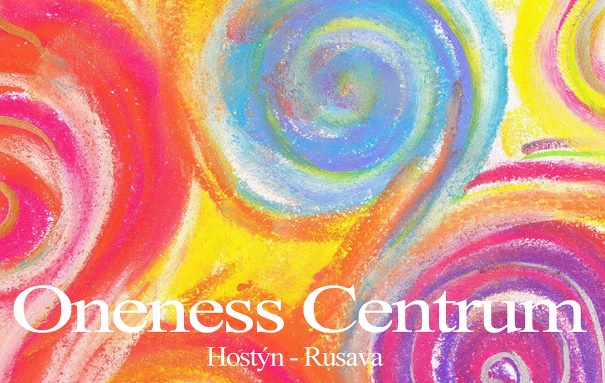 OBJEDNÁVKOVÝ FORMULÁŘ A SPECIFIKACE POBYTUOBJEDNATELJméno / název organizace:									R.Č. / IČO, DIČ, identifikační a fakturační údaje:							Odpovědná / kontaktní osoba:									Adresa / sídlo:											Tel, mobil, e-mail, web, ID DS:									TERMÍN POBYTU A POČET OSOB			Od (datum a hodina příjezdu):						/			Do (datum a hodina odjezdu):						/			Celkem dní:											Počet osob:											Z toho dospělých / dětí od 12 let / od 6 let / od 3 let:			/	/	/	Počet pokojů (ev. rozmístění, požadavky na přistýlky):						STRAVOVÁNÍStrava vegetariánská (celá skupina):								První den se začíná (snídaně-oběd-večeře):					čas:		Poslední den se končí (snídaně-oběd-večeře):					čas:		CENA POBYTU A PLATBACENY ROKU 2021:  790,- Kč/osoba/den při 2 a více nocích s plnou penzíDěti 0-2 roky bez nároku na lůžko a stravu 50,- KčDěti od 3-5 let 560,- Kč / den / plná penze		Děti od 6-12 let 590,- Kč / den / plná penze		Forma úhrady ( hotově, fakturou, záloha ):							Platba celkem:											Číslo účtu ONENESS o.p.s.:  217212557/0300POZNÁMKA:(Vyplňte v případě zvláštních či jiných předem dohodnutých podmínek)Ceny r. 2021 jsou stanoveny pro pobyty skupin o min. počtu 20 dospělých osob na 2 a více nocí. Kulturní centrum poskytuje pobyty pro skupiny na min. 2 a více nocí. Ekonomické minimum provozu centra je 20 dospělých osob / den s plnou penzí. Při menším počtu osob je nutné uhradit pronájem prostor centra v odpovídající výši 15 800- Kč / den.Kulturní centrum slouží výhradně k pobytům pro zvýšení vědomí a energetiky člověka, z toho důvodu je provoz centra nekuřácký a bez alkoholu. Provoz střediska je nekomerční.Objednatel - organizátor skupinového pobytu, lektor nebo pedagogický dozor (v případě pobytu dětí) zodpovídá za dodržování pravidel pobytu a zásad slušného chování a za vyrovnání případné škody vzniklé na majetku a vybavení centra během pobytu skupiny.Informace o kulturním centru, rezervaci termínů, podmínkách pobytů a storno podmínkách najdete na internetových stránkách www.onenesscentrum.cz. Při rezervaci termínů na letní měsíce červenec a srpen je lhůta na zrušení rezervace bez stornopoplatků 100 dní před objednaným termínem.Termín je rezerován po úhradě zálohové platby. Objednávkou pobytu stvrzujete, že jste byli s těmito podmínkami seznámeni a respektujete je.Ceny pro školní pobyty a skupiny dětí pro r. 2021 jsou uvedeny na internetových stránkách centra.Příjezd na pobyt je možný od 17 hod., poslední den odjezd do 14 hod., pokud není při objednání pobytu dohodnuto jinak.Poplatek z pobytu pro obec Rusava činí 20,- / Kč pro dospělou osobu na den, je vybírán v hotovosti na místě.Vyplněný a podepsaný objednávkový formulář prosím zašlete poštou na adresu kulturního centra: Oneness o.p.s., č. ev. 296, 768 41 Rusava, CZ.  Děkujeme.V………………………………………… dne ……………………………… 2021_________________________ Razítko a podpis objednatele